College Calendar 2024/2025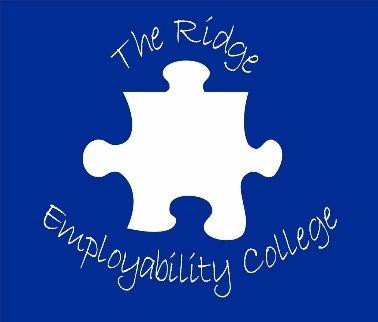 HolidayReopensCollege opens - Autumn termMonday 2nd September  2024 9amAutumn half termCollege closes on Wednesday 23rd October 2024 at 3pmMonday 4th November 2024 9amInset daysThursday 24th & Friday 25th October 2024Christmas holidayCollege closes on Wednesday 18th December 2024 at 3pmMonday 6th January 2025 9am Inset daysThursday 19th and Friday 20th December 2024Spring half termCollege closes on Friday 14th February 2025 at 1pmMonday 24th February 2025 at 9am  Easter holidayCollege closes on Friday 28th March 2025 at 1pm Monday 14th April 2025 9am  Easter bank holiday     weekendCollege closes on Wednesday 16th April 2025 at 3pmTuesday 22nd April 2025 at 9amInset dayThursday 17th April 2025  May bank holidayCollege closes on Friday 2nd May 2025 at 1pmTuesday 6th May 2025 9amSummer half termCollege closes on Friday 23rd May 2025 at 1pmMonday 2nd June 2025 9amSummer HolidayCollege closes on Wednesday 16th July 2025 at 3.00pm